アクション アイテム ログ テンプレート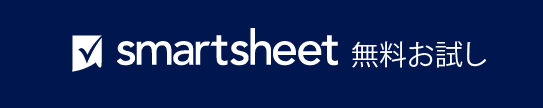 アクション
IDオープン日 アクション優先度割り当て先期日クローズ日ステータス1.0予測タイムラインの最終決定高完了2.0リソース計画の作成中進行中2.1部門長の承認を得る高完了2.2新入社員: アナリスト中保留中3.0プロジェクト予算高期日超過4.0リスク分析とリスク管理低未開始5.0低6.0低– 免責条項 –Smartsheet がこの Web サイトに掲載している記事、テンプレート、または情報などは、あくまで参考としてご利用ください。Smartsheet は、情報の最新性および正確性の確保に努めますが、本 Web サイトまたは本 Web サイトに含まれる情報、記事、テンプレート、あるいは関連グラフィックに関する完全性、正確性、信頼性、適合性、または利用可能性について、明示または黙示のいかなる表明または保証も行いません。かかる情報に依拠して生じたいかなる結果についても Smartsheet は一切責任を負いませんので、各自の責任と判断のもとにご利用ください。